Publicado en Buenos Aires el 18/01/2017 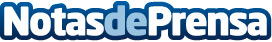 Premio en Argentina para una artista que canta en gallegoTania Fuegho recibe el premio a la Mejor Interpretación Femenina 2016 cantando en gallegoDatos de contacto:PGNota de prensa publicada en: https://www.notasdeprensa.es/premio-en-argentina-para-una-artista-que-canta Categorias: Internacional Música Sociedad Televisión y Radio Galicia Premios http://www.notasdeprensa.es